Proposition för HCWR’s tävlingar 4 november 2023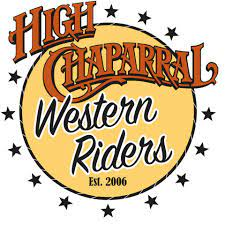 Första start: 9.00 Sekretariatet öppnar 7.30Plats: Isabergs Ridklubb, Öreryd HestraDomare: Ingela YnghagenTävlingsledare: Robert BrunnerNivå: D
Tävlingen rids i ridhus 20 x 40 m och framridningen, utomhus, i direkt anslutning till ridhuset.
Din häst är vaccinerad i enlighet med Jordbruksverkets regler för tävling och ditt intyg visas upp innan du lastar ur.
Vi tillåter endast en groom / ekipage nere vid collecting ring. Övriga ombedes att se tävlingen från läktarplats.Anmälan görs i WRAS tävlingsprogram med undantag för eftermiddagens Trailutmaning. Den anmälan görs till Yvonneoscarsson.6312@gmail.com 
Sätt in 150:- / klass (120:- om du är youthryttare) på Bg: 312-9053 eller Swish nr: 123 577 39 65 senast den 27/10. Vill du delta i Last Man Standing så kostar den utmaningen 300:-Beskrivning av Last Man Standing (se separat proposition på hcwr.se)Klasser: 
1. Showmanship at Halter2. Western Horsemanship3. Western Pleasure4. Working Western Rail5. Ranch Riding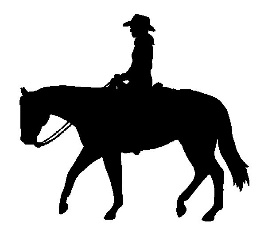 Lunch och banbygge6. Trail in Hand7. Last Man Standing – utslagstävling i trail